VERIFICA di TELECOMUNICAZIONI    classe ……….. (FILA 1) Cognome …………………..   Nome ………………            Classe…………. data …………… Con quale formula si calcola la resistenza totale di tre resistenze in serie? Disegna il suo schema elettrico e calcola la resistenza totale supponendole tutte uguali a 1,5K Ohm, calcola la corrente elettrica su ogni resistenza e la corrente totale considerando la tensione di alimentazione VAL=10 Volt. Quale è la potenza totale del circuito?Quale è la formula per calcolare la capacità totale di due condensatori in serie? Quale è la legge di carica di un condensatore?Supponendo di avere un condensatore di 1 mF e una resistenza di 3 K quanto vale  il tempo eA cosa servono queste costanti?Calcolare tutte le tensioni e le correnti del seguente circuito.___________________________________________________________________________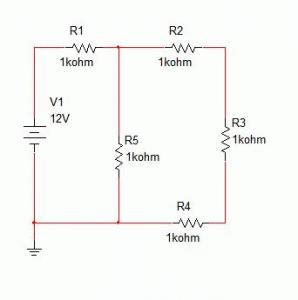 VERIFICA di TELECOMUNICAZIONI    classe …………. (FILA 2) Cognome …………………..   Nome ………………            Classe…………. data ……………                     Quale è la formula per calcolare la capacità totale di due condensatori in parallelo?Quale è la legge di scarica di un condensatore?Disegnare la legge di scarica di un condensatore per questi valori di tempo:  t=0,1,2,3,4,5,00 supponendo Vmax=1V.Disegnare lo schema elettrico con tre resistenze in parallelo. Calcolare la resistenza totale supponendo R1=1K ,R2=2K, R3= 3K ,  calcolare la corrente totale e quella circolante su ogni resistenza supponendo VAL=12V . Quale è la potenza totale del circuito. Calcolare tute le tensioni e tutte le correnti del seguente circuito.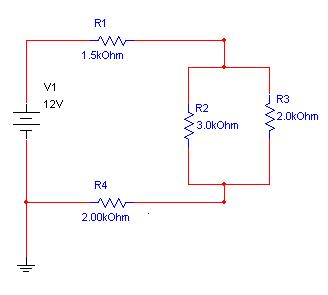 